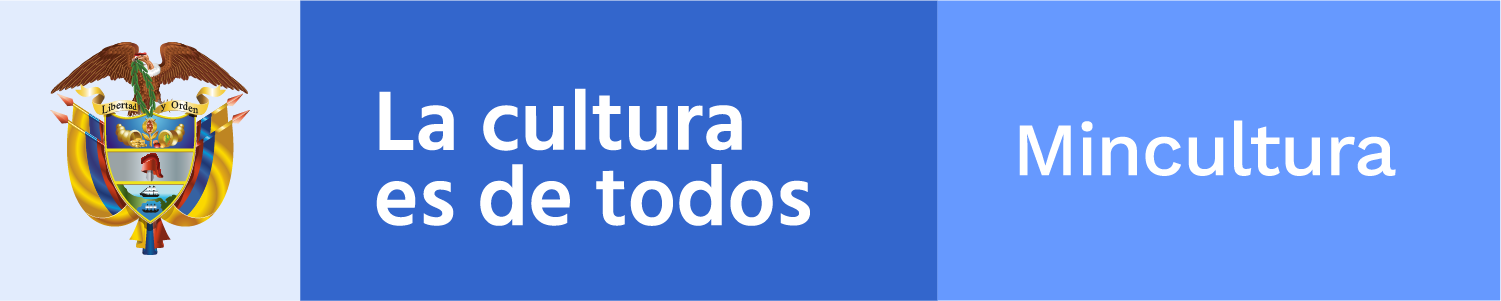 ________________________________________________________Claqueta / toma 897Boletín electrónico semanal para el sector cinematográfico, 1 de noviembre de 2019
Ministerio de Cultura de Colombia - Dirección de CinematografíaSi desea comunicarse con el Boletín Claqueta escriba a cine@mincultura.gov.co
Síganos en twitter: @elcinequesomos________________________________________________________En acciónESTRENOS NACIONALES: DESOBEDIENCIA Y DESENTIERRO Lapü, primer largometraje de César Jaimes y Juan Pablo Polanco se estrenó ayer, 31 de octubre. Llega luego de su premier mundial en el Festival de Cine de Sundance y de su estreno europeo en el Festival Internacional de Cine de Berlín – Berlinale. La película también hizo un recorrido por más de 25 festivales, entre los que destacan, Thessaloniki Documentary Festival (Grecia), CPH:DOX (Dinamarca), Moscow International Documentary Film Festival Doker (Rusia) y el DMZ International Documentary Film Festival (Corea del Sur).Sinopsis: Doris, una joven wayúu, sueña con su prima quien murió diez años atrás. Las sombras y los sonidos del desierto acompañan a Doris en un viaje físico y espiritual para exhumar los restos de su prima, en un trance en el que las barreras entre la vida y la muerte se desmoronan. Lapü acompaña a Doris al mundo de los muertos a través de un hipnótico ritual que difumina los conceptos de la pérdida, el sueño y la memoria.Se exhibe en La Tertrulia, en Cali; Cine Espiral, Manizales; Cinemateca del Caribe, Barranquilla; Museo de Arte, Pereira; Colombo Americano y Procinal Las Américas, Medellín, y en Bogotá Cinemateca, Cine Embajador y Cine Tonalá.Ayer también tuvo su estreno la película nariñense Desobediencia o cómo entrenar gallos de pelea, dirigida por Juan Pablo Ortiz, producida por Mamá Sur y distribuida por Distrito Pacífico. Entre las salas que exhiben el largometraje están: La Tertulia, en Cali; el MAMM Museo de Arte Moderno en Medellín y Cinespiral, en Manizales.Sinopsis: Un grupo anarquista en los años 90, conformado por exmilitares, guerrilleros, paramilitares y víctimas, se hacen llamar “Cómo entrenar gallos de pelea”, el grupo cansado del mal que consume a la humanidad e inspirados en el ensayo Desobediencia Civil de Henry Thoreau, deciden secuestrar a unas personas que han infundido el mal y tornear sus pensamientos para lograr un cambio espiritual. Pero lo que parece un plan ideal y utópico, hace que cada miembro tenga dificultades morales entre el bien y el mal, reflejando la dualidad del ser humano y sacando a la luz sus vivencias pasadas que los conduce a tomar drásticas decisiones, fuera del plan de bondad deseado.CON COVERSATORIO, LA TEMPORADA CINE CREA COLOMBIA LLEGA A PEREIRAMañana, sábado 2 de noviembre, a las 06:30 p.m., en el marco del Festival de Cine del Sur, en Pereira, se presenta la película El silencio del rio de Carlos Tribiño, quien estará presente durante la función, y al final mantendrá un conversatorio con los asisitentes; se referirá a su experiencia durante el desarrollo del largometraje. Será en el Teatro Comfamiliar.Este programa hace parte de la Temporada Cine Crea Colombia, una estrategia liderada por el Ministerio de Cultura y el Consejo Nacional de las Artes y Cultura en Cinematografía, para exhibir en 16 ciudades y departamentos colombianos cine nacional, con entrada libre.La muestra que está integrada por 15 películas que conforman Rumbo a los Premios Macondo, próximamente llegará a San Andrés, 15 de noviembre; Ibagué, 16 de noviembre; Santa Marta, 22 de noviembre y Bogotá, 23 de noviembreConsulte aquí toda la programación.______________________________________________________Adónde van las películasCONVOCAN ANIMACIÓNLos Premios Quirino de la Animación Iberoamericana abrieron la convocatoria para las diversas categorías de su tercera edición, que se realizará del 16 al 18 de abril de 2020. Esta iniciativa, que busca reconocer el talento y la industria de la región, recibe trabajos animados de 23 países iberoamericanos, que hayan sido estrenados entre el 1 de enero y el 31 de diciembre de 2019. La convocatoria contempla nueve categorías: Largometraje, Serie, Cortometraje, Cortometraje de escuela, Obra de encargo, Diseño de sonido y Música original, Desarrollo visual, Diseño de animación y, por primera vez, Animación de videojuego.A la convocatoria podrán postularse obras cuya lengua original sea mayoritariamente el español, el portugués u otros idiomas no hegemónicos hablados en la región iberoamericana. Los trabajos deberán presentarse a través de la plataforma Festhome antes del 12 de diciembre de 2019.Vea másCONVOCATORIA FICGEl Festival Internacional de Cine en Guadalajara (FICG), convoca a productores y realizadores de México, Iberoamérica y otras regiones del mundo para que inscriban sus películas a la edición 35 del certamen, que se llevará a cabo del 20 al 27 de marzo de 2020.Secciones en Competencia: Premio Mezcal; Largometraje Iberoamericano de Ficción; Largometraje Iberoamericano Documental; Premio Maguey; Cortometraje Iberoamericano; Largometraje Internacional de Animación; Premio Internacional Rigo Mora de cortometraje de animación, y Hecho en Jalisco.Los interesados deben llenar en línea la ficha de inscripción disponible en la página www. cg.mx. El plazo vence el 8 de noviembre de 2019Vea más______________________________________________________InsertoELECCIONES DE PELÍCULALa Academia Colombiana de Artes y Ciencias Cinematográficas -ACCAC- y la Revista Vea invitan al público colombiano a participar de la octava edición de los Premios Macondo, escogiendo su película favorita. Una de las 25 películas inscritas, tiene la posibilidad de ser elegida por los espectadores como la mejor y llevarse: el Premio Macondo del Público.Estos largometrajes, entre dramas, comedias, suspenso, terror y documentales, fueron estrenadas en las salas de cine nacional y algunas de ellas, recorrieron el mundo en festivales de cine, mostrando la diversidad de géneros con los que cuenta el cine colombiano.Pueden registrar el voto hasta el próximo jueves 7 de noviembre. La película con mayor cantidad de votos recibirá el próximo 9 de noviembre en la Caja de Madera de Plaza Mayor en Medellín el galardón.Premios Macondo cuentan con el apoyo de la Alcaldía de Medellín, el Consejo Nacional de las Artes y la Cultura en Cinematografía -CNACC-, la Dirección de Cinematografía del Ministerio de Cultura, Proimágenes Colombia, la Entidad de Gestión de Derechos de los Productores -EGEDA Colombia- y Cine Colombia.Vea másBOGOTÁ Y EL CINE: COMISIÓN FÍLMICAEn 2019, se celebran cinco años de la Comisión Fílmica de Bogotá, programa de la Alcaldía de Bogotá, Idartes y la Cinemateca Distrital. Su función es la de promocionar a la ciudad como destino fílmico, orientar y facilitar la realización de filmaciones en el Distrito Capital y fortalecer las industrias audiovisuales de la ciudad. En estos cinco años la Comisión ha generado más de siete mil permisos de grabación para cine, televisión y comerciales. Ha logrado, de la mano de las entidades vinculadas al Permiso Unificado para Filmaciones Audiovisuales (PUFA) y las 20 Alcaldías locales, disponer la ciudad para recibir grandes producciones con talentos como Mark Wahlberg, Tom Cruise, Penélope Cruz, Apichatpong Weerasethakul, Tilda Swinton, entre otros. A la fecha se han emitido 7.117 PUFAS y cerca de mil profesionales han sido beneficiados por los programas de cualificación para la industria audiovisual.Vea más________________________________________________________En carteleraHOMENAJE A LUIS OSPINA EN MIDBOEn el marco de la 21ª edición de la Muestra Documental Internacional de Bogotá – MIDBO, los documentalistas colombianos reunidos en ALADOS, rinden un homenaje póstumo al cineasta Luis Ospina.  Será el 2 de noviembre a las 7:30 p.m., en la Sala Capital de la Cinemateca Distrital de Bogotá. Se proyectará el documental Nuestra película y, al final habrá una charla con Diego Rojas, Oscar Campo, Diego García Moreno y Rodrigo Lalinde, quienes disertarán sobre su legado.Cabe destracar que la MIDBO irá hasta el próximo 7 de noviembre, y además de la exhibición de un amplio espectro de documentales nacionales e internacionales, cuenta con un espacio de reflexión y formación sobre el documental en la sección Encuentro pensar lo real, donde se destaca la participación del invitado español Gonzalo de Lucas, académico y programador.Vea másRESTAURADOSEn la Sala Capital, de la Cinemateca de Bogotá, se lleva a cabo el primer Ciclo Restaurados, una muestra que irá hasta el 3 de noviembre, y quiere recordar aquellas películas que marcaron distintas etapas de la cinematografía latinoamericana a lo largo de la historia.  La muestra incluye películas realizadas hace más de cien años, así como grandes clásicos del cine silente, sonoro, a blanco y negro, a color y animado para niños; restauradas a través de técnicas digitales.Además de las proyecciones, el ciclo tiene una agenda académica y cine conciertos.Organizada por la Cinemateca de Bogotá y la Fundación Patrimonio Fílmico Colombiano, en el marco de las actividades de la Coordinadora Latinoamericana de Archivo de Imágenes en Movimiento - CLAIM.Vea másDAVINCI EXPERIENCEPara conmemorar los 500 años del legado del artista italiano se presenta Davinci Experience, una exposición sensorial que estará abierta hasta el 7 de noviembre y de forma gratuita en el Teatro ABC del Colegio Buen Consejo de Bogotá.En un espacio con proyecciones continuas de 360° sobre pantallas de más de seis metros de altura, ambientado por una selección musical de los mejores clásicos italianos, visores de realidad virtual e inventos a escala real, se conmemoran los 500 años del legado del gran artista italiano con Davinci Experience, una exposición sensorial que estará abierta hasta el 7 de noviembre y de forma gratuita en el Teatro ABC del Colegio Buen Consejo de Bogotá.La exposición cuenta con tres escenarios. En el primero, se encuentran reproducciones de diez de las máquinas que revolucionaron la historia de la humanidad, en escala real; estas fueron construidas meticulosamente por artesanos italianos sobre la base de los diseños originales.Vea más_______________________________________________________Memoria reveladaCOLOQUIO: RIESGO PARA ARCHIVOS SONOROS Y AUDIOVISUALES El Archivo General de la Nación invita a los interesados a asistir al Coloquio Internacional - Gestión del riesgo para archivos sonoros, audiovisuales y su infraestructura - 2019 Año Iberoamericano de los Archivos para la transparencia y la Memoria-, un espacio de diálogo y sensibilización para las entidades y personas que gestionan, conservan y difunden el acceso al patrimonio sonoro y audiovisual. El evento, que se realiza en alianza con el Programa Ibermemoria, se llevará a el 7 y 8 de noviembre en el Auditorio Jorge Palacios Preciado, en Bogotá. Inscripciones abiertas.Vea másHERRAMIENTAS DE CÓDIGO ABIERTO PARA ARCHIVISTAS AUDIOVISUALESLa Cinemateca Distrital de Bogotá abre este laboratorio de preservación digital para explorar con herramientas de código abierto (open source), estrategias de preservación a largo plazo que permitan controlar la integridad y usabilidad de los documentos digitales audiovisuales que custodia y produce el área de Artes Audiovisuales del Idartes.Estructurado en conjunto con Dave Rice, archivista audiovisual y experto tecnológico, los participantes estarán inmersos en el curso, entre el 6 y el 8 de noviembre, combinando teoría y práctica, en una clínica audiovisual de preservación y una conferencia abierta. Dirigido a directores de fotografía, encargados de posproducción de imágenes y sonido, archivistas audiovisuales y programadores informáticos. La convocatoria estará abierta hasta el 30 de octubre de 2019. Aforo para 25 participantes. Contacto: dave@dericed.comVea másLA PATRIA EN VITRINASeñal Memoria de RTVC y el Museo Nacional de Colombia - Ministerio de Cultura, invitan a la exposición La Patria en vitrina, en la sala Memoria en Movimiento del Museo Nacional. Una muestra de cómo la emisión de imágenes y sonidos han contribuido a la construcción de la nación. Entre las piezas que el público puede apreciar se encuentran la corona de la estatua de Antonio Nariño y la vitrina del florero de Llorente, además, registros audiovisuales del acervo de Señal Memoria en diálogo con las colecciones del Museo.Vea más _______________________________________________________PróximamenteSELECCIONADOS FICFUSAEl Festival Internacional de Cine de Fusagasugá – FICFUSA, dio a conocer el listado de películas que harán parte de su VI edición, en las competencias: Internacional de largometrajes “Hechos de mujeres”; Regional de cortometrajes, y Nacional de Videoclips.El certamen tendrá lugar del 26 al 29 de diciembre en la ciudad de Fusagasugá.Vea más_______________________________________________________Dirección de CinematografíaCra. 8 No 8-43, Bogotá DC, Colombia(571) 3424100,cine@mincultura.gov.cowww.mincultura.gov.co